FICHE D’EXERCICES  niveau Exercice n°1 : Effectue les additions suivantes :Exercice n°2 : Relie les expressions égales :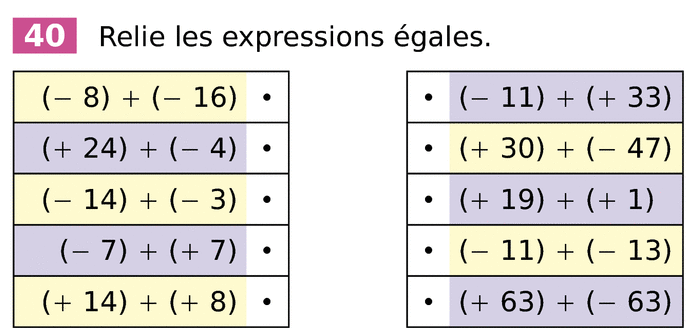 Exercice n°3 :Complète les égalités suivantes par le nombre relatif qui convient.Exercice n°4 :Complète chacune des pyramides sachant que le nombre contenu dans une case est la somme des nombres contenus dans les 2 cases situés au-dessous de lui.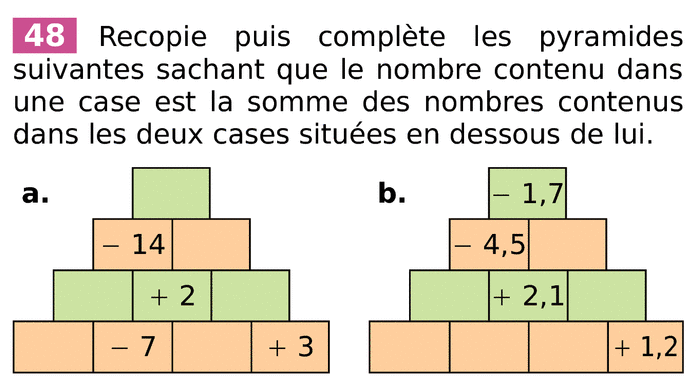 Exercice n°5 :Effectue les additions suivantes le plus astucieusement possible.FICHE D’EXERCICES niveau Exercice n°1 : Effectue les additions suivantes :Exercice n°2 : Relie les expressions égales :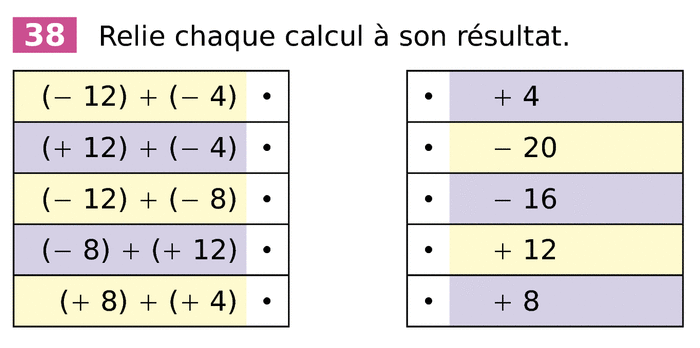 Exercice n°3 :Complète par les signes + ou – pour que les égalités soient vraies.7,3 + (…5,6) = ….1,7         c. ….26 + (…10,8)= -15,2….6,5 + (…4,5) = -11          d.  (…7,2) + 4,8 + (…7,2) = 4,8Exercice n°4 :Exercice n°5 :Effectue les additions suivantes le plus astucieusement possible.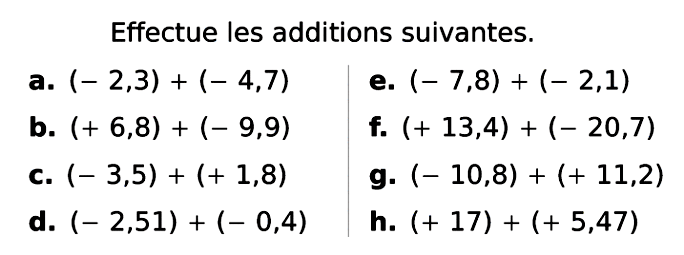 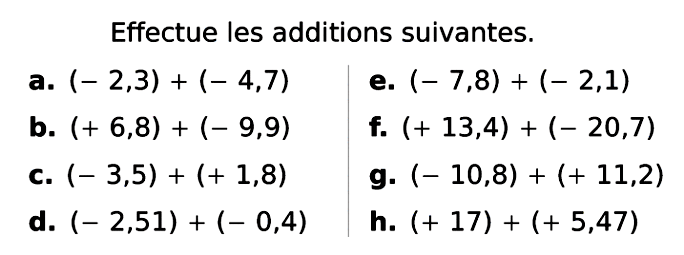 (-5) +……= -2(-6) +….. =11(+8) +…..=9(-10,4) +….= -15,6(-6,1)+ ……=-4(-7,2) +….=13,5(-12,8) + 7,4 + ( -3,2) + 12, 9 + 2,6   =   =   =15,7 + 6,7 + (- 3,7) + (- 7,8) +(-6,7) + 4,8          =          =          =Exercice n°6 :Complète ce carré magique contenant tous les entiers relatifs de -12 à +12.La somme des lignes, colonnes, et diagonale est égale à shunya samkhya.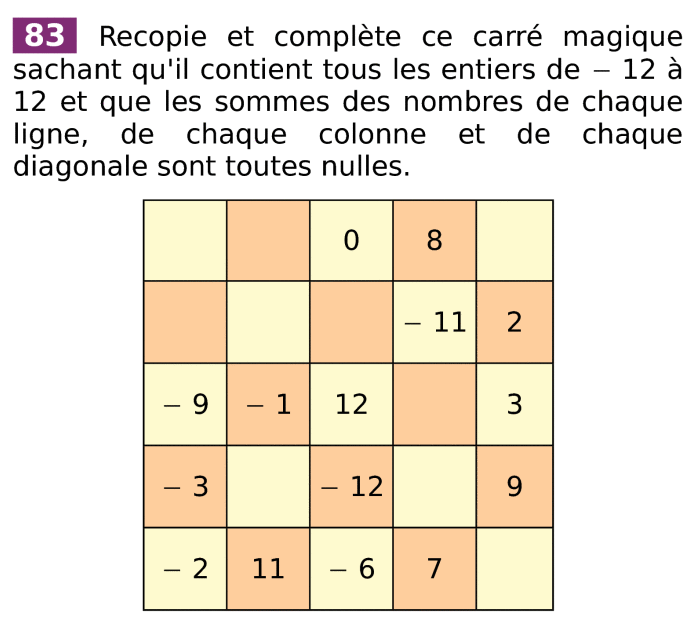 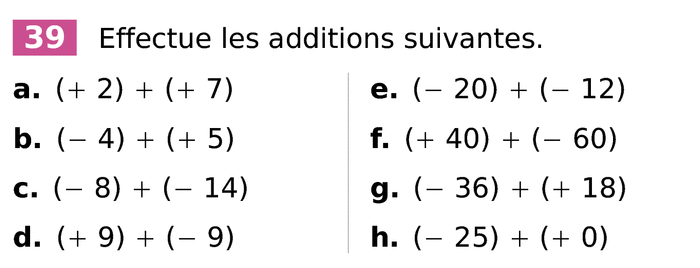 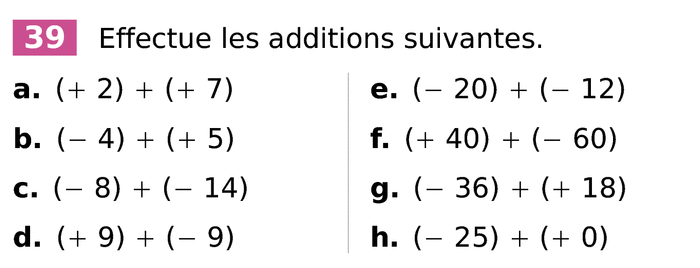 Complète cette pyramide sachant que le nombre contenu dans une case est la somme des nombres contenus dans les 2 cases situés au-dessous de lui.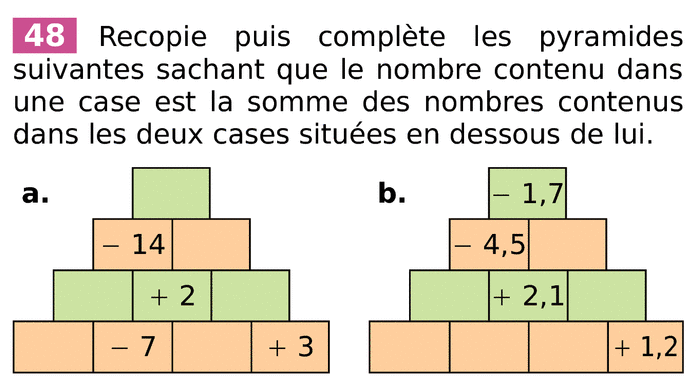 (-12) + 7 +( -3) + 13 + 2,5   =   =   =15 + 6,7 +(- 3,4) + 7,8 +(-6,7) + (-4,8)          =          =          =Exercice n°6 :Complète ce carré magique contenant tous les entiers relatifs de -12 à +12.La somme de chaque lignes, chaque colonne, et chaque diagonale est égale à shunya samkhya.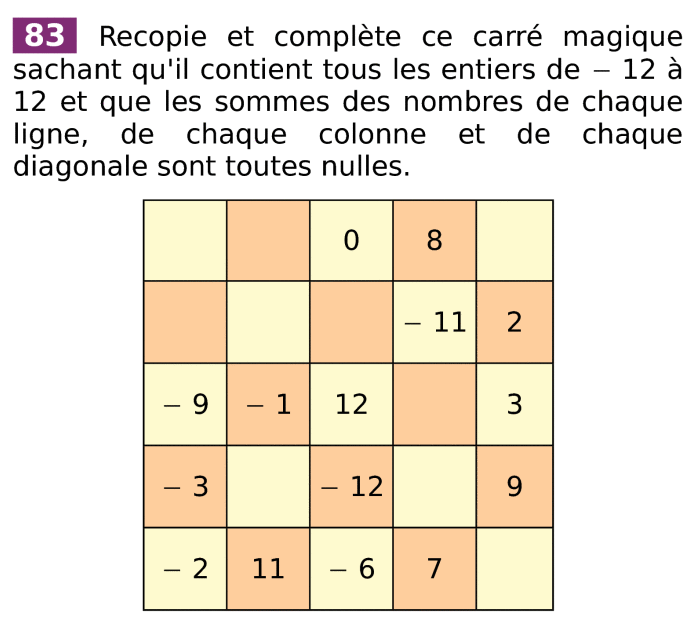 